«Διοργάνωση Ημερίδας:  Κοινωνική Επιχειρηματικότητα, Αθλητισμός, Αναψυχή, Αυτονομία πέρα από τις Αναπηρίες»	Το 4ο Περιφερειακό Κέντρο Εκπαιδευτικού Σχεδιασμού (Π.Ε.Κ.Ε.Σ.) της Περιφερειακής Διεύθυνσης Α/θμιας & Β/θμιας Εκπαίδευσης Κεντρικής Μακεδονίας, σε συνεργασία με τη Σχολή Επιστήμης Φυσικής Αγωγής και Αθλητισμού του Αριστοτελείου Πανεπιστημίου Θεσσαλονίκης και του Οργανισμού Κοινωνία σε Εξέλιξη (Society in Progress/SiP), συνδιοργανώνουν την εναρκτήρια συνάντηση/ημερίδα στα πλαίσια της υλοποίησης εγκεκριμένου ευρωπαϊκού προγράμματος ERASMUS+/Youth in Action, με τίτλο «Κοινωνική Επιχειρηματικότητα, Αθλητισμός, Αναψυχή πέρα από τις Αναπηρίες / Social Entrepreneurship, Sport, Recreation and Autonomy, bEyod Disability. Συμμετέχοντες οργανισμοί/εταίροι: 1. Federación de Αsociaciones de Discapacitados COCEMFE Oretania C.Real/Spain, 2.Swedish Handball Federation.Η ημερίδα θα πραγματοποιηθεί την Τετάρτη, ώρα 9.30 – 14.00 στο Μουσείο Βυζαντινού Πολιτισμού Θεσσαλονίκης.	 Επισυνάπτουμε συνημμένο αρχείο με την πρόσκληση και το Πρόγραμμα της Ημερίδας.	Με εκτίμησηΟ Οργανωτικός Συντονιστής			Η Συντονίστρια Ειδικής Αγωγής Του 4ου ΠΕ.Κ.Ε.Σ.					και Ενταξιακής Εκπαίδευσης   Χρήστος Πράμας					    Αναστασία Γκουβατζή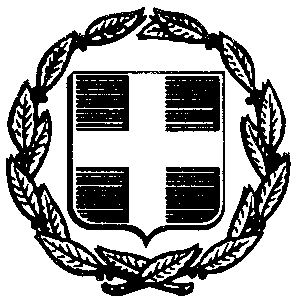 ΕΛΛΗΝΙΚΗ ΔΗΜΟΚΡΑΤΙΑΥΠΟΥΡΓΕΙΟ ΠΑΙΔΕΙΑΣ, ΕΡΕΥΝΑΣ ΚΑΙ ΘΡΗΣΚΕΥΜΑΤΩΝ----------------ΠΕΡΙΦΕΡΕΙΑΚΗ Δ/ΝΣΗΑ/ΘΜΙΑΣ & Β/ΘΜΙΑΣ ΕΚΠ/ΣΗΣΚΕΝΤΡΙΚΗΣ ΜΑΚΕΔΟΝΙΑΣ-----------------4ο ΠΕΡΙΦΕΡΕΙΑΚΟ ΚΕΝΤΡΟ ΕΚΠΑΙΔΕΥΤΙΚΟΥ ΣΧΕΔΙΑΣΜΟΥ (ΠΕ.Κ.Ε.Σ.)-----------------